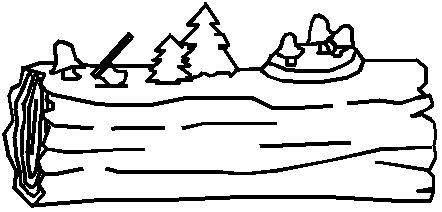 Ingrédients :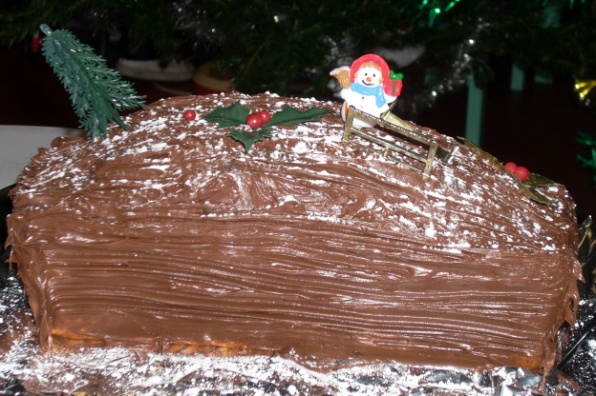 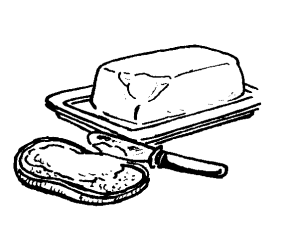  125 g de beurre  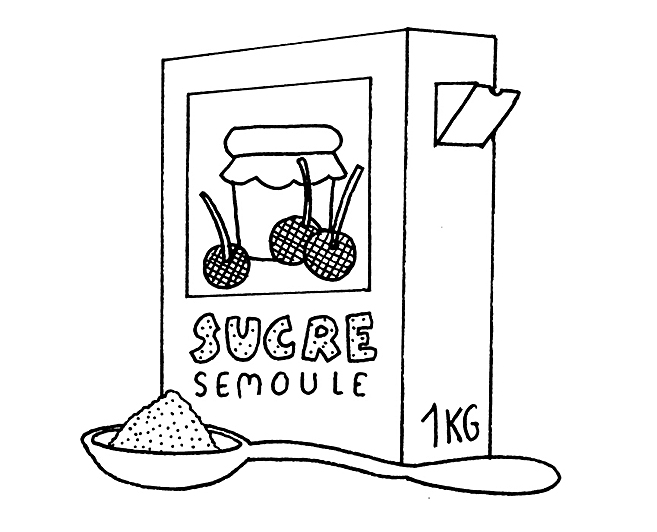   150 g de sucre en poudre 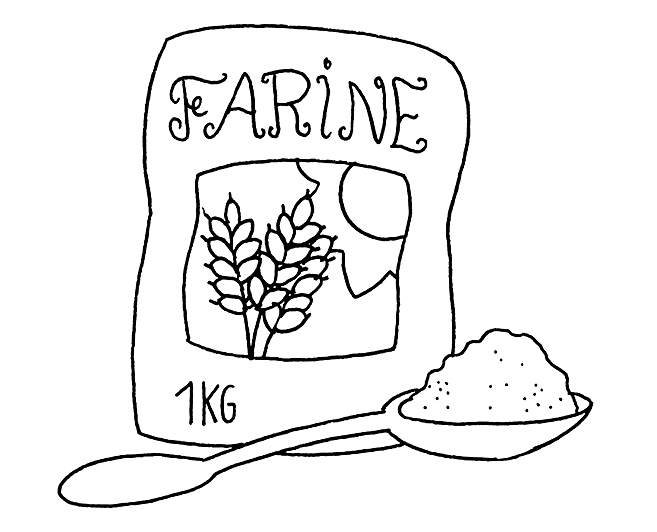   300 g de farine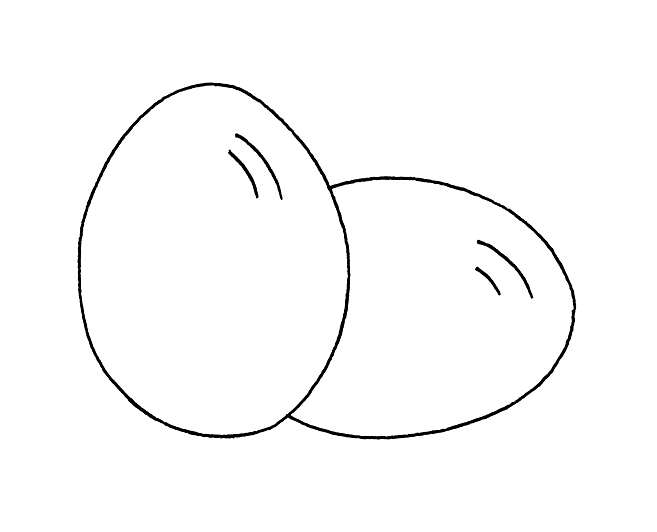    2 oeufs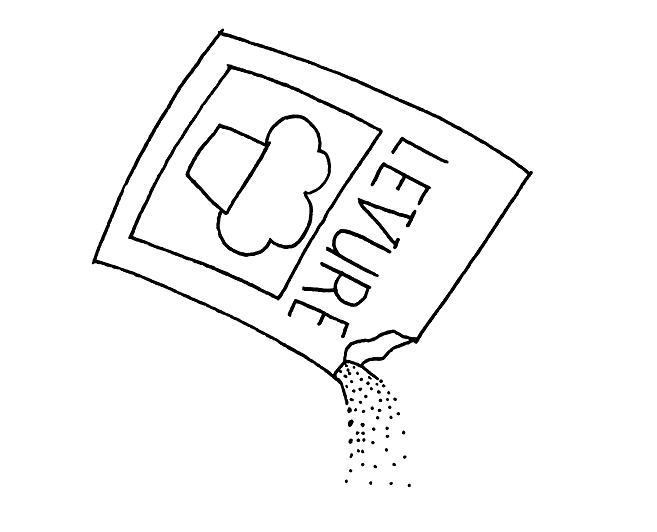  1 sachet de levure 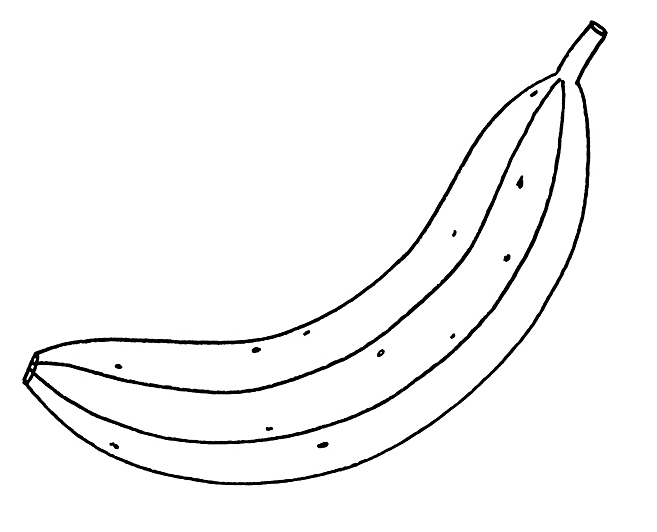  3 bananes bien mûres    de la pâte à tartiner au chocolat et du sucre glace pour la décorationPréparation : Epluche les bananes et écrase-les. Dans un saladier, mélange le beurre ramolli, le sucre et les œufs. Ajoute la farine et la levure, puis les bananes écrasées. Verse la pâte dans un moule à cake beurré et fariné puis fais cuire 45 minutes au four à 180°. Quand le gâteau est cuit, laisse-le refroidir et démoule-le. Recouvre-le de pâte à tartiner et trace des traits à la fourchette. Saupoudre de sucre glace et ajoute des décorations de Noël.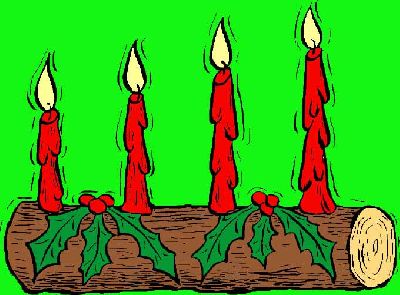 